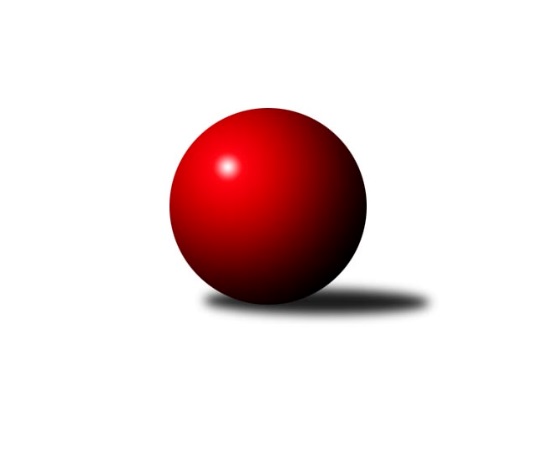 Č.6Ročník 2014/2015	25.10.2014Nejlepšího výkonu v tomto kole: 3328 dosáhlo družstvo: CB Dobřany 3.KLM A 2014/2015Výsledky 6. kolaSouhrnný přehled výsledků:TJ Jiskra Hazlov 	- TJ Blatná	3:5	3263:3253	11.5:12.5	4.10.Vltavan Loučovice	- TJ Slovan Karlovy Vary	6:2	3103:3009	16.0:8.0	25.10.TJ Sokol Kdyně	- TJ Kovohutě Příbram 	3.5:4.5	3172:3202	13.5:10.5	25.10.TJ Lokomotiva Cheb 	- TJ Lokomotiva České Budějovice 	2:6	3107:3188	11.0:13.0	25.10.KK Karlovy Vary	- TJ VTŽ Chomutov	8:0	3248:3121	17.0:7.0	25.10.SK Škoda VS Plzeň 	- CB Dobřany 	1:7	3237:3328	8.0:16.0	25.10.Tabulka družstev:	1.	TJ Kovohutě Příbram	6	5	0	1	27.5 : 20.5 	76.0 : 68.0 	 3160	10	2.	KK Karlovy Vary	6	4	1	1	31.0 : 17.0 	81.0 : 63.0 	 3115	9	3.	SK Škoda VS Plzeň	6	4	0	2	29.0 : 19.0 	75.5 : 68.5 	 3245	8	4.	Vltavan Loučovice	6	4	0	2	27.0 : 21.0 	71.5 : 72.5 	 3143	8	5.	CB Dobřany	6	3	1	2	27.0 : 21.0 	70.5 : 73.5 	 3208	7	6.	TJ Blatná	6	3	0	3	24.0 : 24.0 	76.0 : 68.0 	 3190	6	7.	TJ Lokomotiva České Budějovice	6	3	0	3	23.0 : 25.0 	71.5 : 72.5 	 3115	6	8.	TJ VTŽ Chomutov	6	3	0	3	21.0 : 27.0 	68.5 : 75.5 	 3157	6	9.	TJ Jiskra Hazlov	6	2	0	4	23.0 : 25.0 	78.0 : 66.0 	 3211	4	10.	TJ Slovan Karlovy Vary	6	2	0	4	21.0 : 27.0 	64.0 : 80.0 	 3127	4	11.	TJ Sokol Kdyně	6	1	0	5	18.5 : 29.5 	70.0 : 74.0 	 3219	2	12.	TJ Lokomotiva Cheb	6	1	0	5	16.0 : 32.0 	61.5 : 82.5 	 3161	2Podrobné výsledky kola:	 TJ Jiskra Hazlov 	3263	3:5	3253	TJ Blatná	Vladimír Veselý st.	141 	 129 	 137 	139	546 	 1:3 	 555 	 145	139 	 128	143	Luboš Lis	Matěj Novák	122 	 143 	 132 	127	524 	 1:3 	 552 	 131	132 	 148	141	Jan Kobliha	Petr Haken	132 	 132 	 140 	139	543 	 2:2 	 546 	 127	145 	 129	145	Evžen Cígl	Ota Maršát st.	136 	 136 	 130 	130	532 	 1.5:2.5 	 524 	 144	136 	 131	113	Dobromil Köriš	Stanislav Novák	138 	 161 	 154 	145	598 	 4:0 	 549 	 134	155 	 121	139	Jiří Vokurka	Michael Wittwar	120 	 146 	 118 	136	520 	 2:2 	 527 	 124	129 	 142	132	Jiří Vaňatarozhodčí: Nejlepší výkon utkání: 598 - Stanislav Novák	 Vltavan Loučovice	3103	6:2	3009	TJ Slovan Karlovy Vary	Jaroslav Suchánek	127 	 124 	 129 	121	501 	 2:2 	 519 	 121	140 	 121	137	Tomáš Pavlík	Radek Šlouf	122 	 142 	 110 	129	503 	 3:1 	 460 	 106	119 	 105	130	Petr Beseda	Robert Weis	119 	 124 	 130 	110	483 	 0:4 	 539 	 136	130 	 132	141	František Průša	Josef Gondek	135 	 129 	 122 	135	521 	 3:1 	 520 	 129	146 	 113	132	Václav Hlaváč st.	Libor Dušek	142 	 140 	 125 	132	539 	 4:0 	 518 	 141	129 	 119	129	Jiří Hojsák	Karel Jirkal	151 	 142 	 124 	139	556 	 4:0 	 453 	 99	134 	 106	114	Pavel Stašarozhodčí: Nejlepší výkon utkání: 556 - Karel Jirkal	 TJ Sokol Kdyně	3172	3.5:4.5	3202	TJ Kovohutě Příbram 	Jiří Dohnal	126 	 133 	 141 	104	504 	 1:3 	 554 	 134	156 	 137	127	Luboš Řezáč	Tomáš Timura	125 	 118 	 135 	130	508 	 2:2 	 522 	 143	114 	 127	138	David Hošek	Michael Kotal	133 	 154 	 125 	150	562 	 2:2 	 555 	 126	128 	 149	152	Jaroslav Roj	Jindřich Dvořák *1	135 	 139 	 127 	144	545 	 2.5:1.5 	 540 	 153	130 	 127	130	Petr Polák	David Machálek	157 	 136 	 120 	114	527 	 2:2 	 527 	 132	129 	 131	135	Tomáš Číž	Jan Lommer	130 	 129 	 136 	131	526 	 4:0 	 504 	 122	125 	 127	130	Oldřich Hendlrozhodčí: střídání: *1 od 108. hodu Jiří GötzNejlepší výkon utkání: 562 - Michael Kotal	 TJ Lokomotiva Cheb 	3107	2:6	3188	TJ Lokomotiva České Budějovice 	František Douša	148 	 112 	 115 	143	518 	 1:3 	 553 	 155	137 	 126	135	Martin Voltr	Jan Kubík	141 	 113 	 129 	123	506 	 2:2 	 496 	 128	125 	 108	135	Zdeněk Kamiš	Bohumil Vyleťal	116 	 145 	 130 	125	516 	 1:3 	 570 	 163	122 	 159	126	Lukáš Klojda	Zdeněk Eichler	112 	 132 	 128 	143	515 	 2:2 	 519 	 128	139 	 120	132	Pavel Černý	Ladislav Lipták	133 	 146 	 133 	142	554 	 4:0 	 490 	 118	105 	 126	141	Václav Klojda st.	Jiří Nováček	127 	 138 	 126 	107	498 	 1:3 	 560 	 138	135 	 136	151	Jan Sýkorarozhodčí: Nejlepší výkon utkání: 570 - Lukáš Klojda	 KK Karlovy Vary	3248	8:0	3121	TJ VTŽ Chomutov	Pavel Boháč	151 	 137 	 153 	138	579 	 4:0 	 512 	 121	130 	 127	134	Zbyněk Vytiska	Petr Čolák	110 	 107 	 148 	146	511 	 2:2 	 506 	 112	146 	 125	123	Stanislav ml. Šmíd ml.	Jan Vank	133 	 140 	 131 	122	526 	 3:1 	 555 	 132	134 	 129	160	Stanislav st. Šmíd st.	Jan Sázel	124 	 143 	 148 	135	550 	 2:2 	 539 	 148	139 	 115	137	Robert st. Suchomel st.	Josef Ženíšek	121 	 143 	 153 	132	549 	 4:0 	 499 	 107	136 	 126	130	Arnošt Filo	Václav Krysl	120 	 150 	 143 	120	533 	 2:2 	 510 	 132	120 	 132	126	Stanislav Radarozhodčí: Nejlepší výkon utkání: 579 - Pavel Boháč	 SK Škoda VS Plzeň 	3237	1:7	3328	CB Dobřany 	Jakub Solfronk	147 	 134 	 138 	139	558 	 0:4 	 605 	 173	140 	 150	142	Josef ml. Fišer ml.	Martin Vít	134 	 113 	 139 	139	525 	 2:2 	 526 	 137	125 	 133	131	Michal Šneberger	Ladislav Filek	139 	 162 	 125 	115	541 	 2:2 	 533 	 127	137 	 126	143	Radek Kneř	Jiří Šlajer	147 	 121 	 124 	138	530 	 1:3 	 569 	 148	129 	 157	135	Jan Koubský	Petr Sachunský	127 	 140 	 139 	141	547 	 1:3 	 550 	 131	125 	 147	147	Milan Bek	Milan Vrabec	116 	 137 	 148 	135	536 	 2:2 	 545 	 142	136 	 117	150	Martin Provazníkrozhodčí: Nejlepší výkon utkání: 605 - Josef ml. Fišer ml.Pořadí jednotlivců:	jméno hráče	družstvo	celkem	plné	dorážka	chyby	poměr kuž.	Maximum	1.	Josef ml. Fišer  ml.	CB Dobřany 	569.25	372.7	196.6	2.7	4/4	(605)	2.	Václav Kuželík  ml.	TJ Sokol Kdyně	565.00	362.7	202.3	3.0	3/4	(586)	3.	Ladislav Lipták 	TJ Lokomotiva Cheb 	561.00	377.0	184.0	2.2	3/3	(582)	4.	Pavel Říhánek 	SK Škoda VS Plzeň 	559.00	374.8	184.3	1.5	2/3	(578)	5.	Pavel Boháč 	KK Karlovy Vary	557.00	356.5	200.5	3.0	2/3	(579)	6.	Jaroslav Roj 	TJ Kovohutě Příbram 	554.80	367.6	187.2	1.8	5/5	(567)	7.	Matěj Novák 	TJ Jiskra Hazlov 	553.17	372.8	180.3	2.8	3/3	(562)	8.	Jiří Zenefels 	TJ Sokol Kdyně	550.00	360.3	189.7	3.3	3/4	(560)	9.	Michael Kotal 	TJ Sokol Kdyně	548.00	361.5	186.5	3.8	3/4	(578)	10.	Jiří Nováček 	TJ Lokomotiva Cheb 	547.92	365.5	182.4	2.8	3/3	(598)	11.	Václav Krysl 	KK Karlovy Vary	546.08	366.8	179.3	5.4	3/3	(565)	12.	Evžen Cígl 	TJ Blatná	545.88	365.6	180.3	2.5	4/5	(568)	13.	Milan Vrabec 	SK Škoda VS Plzeň 	545.00	361.4	183.6	5.6	3/3	(563)	14.	Martin Vít 	SK Škoda VS Plzeň 	544.50	367.2	177.3	3.8	3/3	(579)	15.	Petr Sachunský 	SK Škoda VS Plzeň 	544.25	364.9	179.3	4.0	3/3	(562)	16.	Petr Haken 	TJ Jiskra Hazlov 	544.17	355.8	188.4	3.5	3/3	(569)	17.	Stanislav Novák 	TJ Jiskra Hazlov 	544.08	362.1	182.0	3.3	3/3	(598)	18.	Jan Koubský 	CB Dobřany 	544.08	364.6	179.5	4.8	4/4	(569)	19.	Tomáš Pavlík 	TJ Slovan Karlovy Vary	543.30	362.0	181.3	2.5	5/5	(574)	20.	Michael Wittwar 	TJ Jiskra Hazlov 	543.25	366.8	176.4	3.7	3/3	(570)	21.	Jiří Vokurka 	TJ Blatná	542.50	361.9	180.6	3.0	5/5	(566)	22.	Jakub Solfronk 	SK Škoda VS Plzeň 	542.33	370.6	171.8	4.2	3/3	(571)	23.	Petr Polák 	TJ Kovohutě Příbram 	541.80	362.2	179.6	3.7	5/5	(577)	24.	Karel Jirkal 	Vltavan Loučovice	540.25	357.7	182.6	2.4	4/4	(566)	25.	Josef Ženíšek 	KK Karlovy Vary	540.25	367.1	173.2	4.8	3/3	(552)	26.	Martin Provazník 	CB Dobřany 	540.00	356.6	183.4	4.1	4/4	(572)	27.	Jan Kobliha 	TJ Blatná	539.60	359.4	180.2	3.7	5/5	(552)	28.	František Průša 	TJ Slovan Karlovy Vary	539.25	349.3	190.0	6.3	4/5	(559)	29.	Tomáš Beck  st.	TJ Slovan Karlovy Vary	537.25	362.8	174.5	5.9	4/5	(588)	30.	Martin Voltr 	TJ Lokomotiva České Budějovice 	537.17	359.9	177.3	3.1	4/4	(601)	31.	Oldřich Hendl 	TJ Kovohutě Příbram 	536.90	359.9	177.0	1.9	5/5	(578)	32.	Jan Smolena 	Vltavan Loučovice	536.17	347.7	188.5	4.7	3/4	(557)	33.	David Machálek 	TJ Sokol Kdyně	536.11	364.0	172.1	2.7	3/4	(557)	34.	Luboš Lis 	TJ Blatná	535.50	360.3	175.3	5.0	4/5	(573)	35.	Radek Šlouf 	Vltavan Loučovice	535.22	351.3	183.9	3.3	3/4	(571)	36.	Libor Dušek 	Vltavan Loučovice	533.58	358.0	175.6	3.7	4/4	(571)	37.	Jiří Vaňata 	TJ Blatná	532.75	366.6	166.1	4.5	4/5	(547)	38.	Stanislav st. Šmíd  st.	TJ VTŽ Chomutov	532.50	348.2	184.3	3.7	3/4	(555)	39.	František Douša 	TJ Lokomotiva Cheb 	532.25	357.5	174.8	5.2	3/3	(554)	40.	Jiří Benda  st.	TJ Sokol Kdyně	531.33	363.3	168.0	7.5	3/4	(569)	41.	Stanislav ml. Šmíd  ml.	TJ VTŽ Chomutov	529.92	357.3	172.6	3.5	4/4	(554)	42.	Pavel Černý 	TJ Lokomotiva České Budějovice 	528.33	364.1	164.3	4.6	4/4	(558)	43.	Ladislav Filek 	SK Škoda VS Plzeň 	528.13	350.6	177.5	5.1	2/3	(553)	44.	Jan Lommer 	TJ Sokol Kdyně	526.67	364.9	161.8	7.9	3/4	(541)	45.	Stanislav Rada 	TJ VTŽ Chomutov	526.00	363.8	162.3	7.0	4/4	(550)	46.	Václav Hlaváč  st.	TJ Slovan Karlovy Vary	525.30	353.6	171.7	3.0	5/5	(558)	47.	Zbyněk Vytiska 	TJ VTŽ Chomutov	524.50	357.5	167.0	5.5	4/4	(565)	48.	Luboš Řezáč 	TJ Kovohutě Příbram 	523.75	345.5	178.3	4.6	4/5	(554)	49.	Milan Bek 	CB Dobřany 	520.83	355.8	165.0	8.8	3/4	(550)	50.	Robert st. Suchomel  st.	TJ VTŽ Chomutov	520.78	351.6	169.2	6.0	3/4	(544)	51.	Lukáš Klojda 	TJ Lokomotiva České Budějovice 	520.58	350.2	170.4	7.1	4/4	(570)	52.	Jan Sýkora 	TJ Lokomotiva České Budějovice 	520.13	342.0	178.1	4.6	4/4	(560)	53.	Zdeněk Kamiš 	TJ Lokomotiva České Budějovice 	520.08	343.3	176.8	3.0	4/4	(539)	54.	Zdeněk Eichler 	TJ Lokomotiva Cheb 	518.08	352.9	165.2	7.7	3/3	(528)	55.	Arnošt Filo 	TJ VTŽ Chomutov	517.00	351.3	165.8	5.0	4/4	(541)	56.	Ota Maršát  st.	TJ Jiskra Hazlov 	516.83	355.5	161.3	4.3	3/3	(557)	57.	Michal Šneberger 	CB Dobřany 	516.08	353.1	163.0	4.8	4/4	(547)	58.	Radek Kneř 	CB Dobřany 	515.63	354.8	160.9	7.8	4/4	(550)	59.	David Hošek 	TJ Kovohutě Příbram 	515.00	359.3	155.8	4.6	4/5	(555)	60.	Pavel Staša 	TJ Slovan Karlovy Vary	514.80	349.5	165.3	5.0	5/5	(567)	61.	Jaroslav Suchánek 	Vltavan Loučovice	513.13	349.5	163.6	5.8	4/4	(552)	62.	Jan Vank 	KK Karlovy Vary	511.17	344.5	166.7	4.0	3/3	(575)	63.	Jan Sázel 	KK Karlovy Vary	511.17	349.2	162.0	6.8	2/3	(550)	64.	Petr Čolák 	KK Karlovy Vary	510.58	349.0	161.6	7.0	3/3	(569)	65.	Vladimír Veselý  st.	TJ Jiskra Hazlov 	509.17	355.4	153.8	8.0	3/3	(554)	66.	Jiří Hojsák 	TJ Slovan Karlovy Vary	507.75	345.0	162.8	8.0	4/5	(518)	67.	Vít Kobliha 	TJ Blatná	507.50	350.4	157.1	8.6	4/5	(527)	68.	Josef Gondek 	Vltavan Loučovice	505.67	345.4	160.3	5.5	4/4	(547)	69.	Jan Kubík 	TJ Lokomotiva Cheb 	502.92	334.6	168.3	5.1	3/3	(523)	70.	Bohumil Vyleťal 	TJ Lokomotiva Cheb 	499.08	346.5	152.6	9.7	3/3	(516)	71.	Libor Kupka 	KK Karlovy Vary	497.00	347.0	150.0	11.5	2/3	(560)	72.	Václav Čechura 	KK Karlovy Vary	493.75	349.0	144.8	7.3	2/3	(504)	73.	Václav Klojda  st.	TJ Lokomotiva České Budějovice 	484.88	350.5	134.4	12.1	4/4	(505)		Martin Trakal 	KK Karlovy Vary	565.00	374.0	191.0	4.0	1/3	(565)		Ondřej Musil 	CB Dobřany 	561.00	375.0	186.0	8.0	1/4	(561)		Ondřej Šmíd 	TJ VTŽ Chomutov	550.00	366.0	184.0	5.0	1/4	(550)		Josef Šnajdr 	SK Škoda VS Plzeň 	534.00	340.0	194.0	2.0	1/3	(534)		Oldřich Kučera 	SK Škoda VS Plzeň 	533.00	358.0	175.0	5.0	1/3	(533)		Jiří Šlajer 	SK Škoda VS Plzeň 	530.67	362.0	168.7	4.7	1/3	(542)		Jindřich Dvořák 	TJ Sokol Kdyně	530.00	355.5	174.5	3.5	2/4	(544)		Václav Šefl 	TJ Kovohutě Příbram 	529.00	369.0	160.0	7.0	1/5	(529)		Jiří Reban 	TJ Lokomotiva České Budějovice 	526.00	359.0	167.0	12.0	1/4	(526)		Josef st. Fišer 	CB Dobřany 	526.00	372.5	153.5	8.0	2/4	(530)		Tomáš Timura 	TJ Sokol Kdyně	525.50	351.8	173.8	5.8	2/4	(540)		Dobromil Köriš 	TJ Blatná	524.00	361.0	163.0	10.0	1/5	(524)		Miloš Rozhoň 	TJ Blatná	516.00	368.0	148.0	8.0	1/5	(516)		Roman Köriš 	TJ Blatná	513.00	343.0	170.0	9.0	1/5	(513)		Tomáš Číž 	TJ Kovohutě Příbram 	512.33	344.0	168.3	7.3	3/5	(527)		Robert Weis 	Vltavan Loučovice	511.00	347.3	163.8	6.8	2/4	(521)		Filip Prokeš 	TJ VTŽ Chomutov	506.17	332.5	173.7	7.5	2/4	(528)		Jiří Dohnal 	TJ Sokol Kdyně	504.00	326.0	178.0	7.0	1/4	(504)		Jan Weigert 	TJ Kovohutě Příbram 	501.00	349.0	152.0	10.0	1/5	(501)		Petr Beseda 	TJ Slovan Karlovy Vary	495.00	332.5	162.5	6.8	2/5	(545)		Petr Kříž 	TJ Kovohutě Příbram 	484.00	338.0	146.0	8.5	2/5	(490)		Martin Jirkal 	Vltavan Loučovice	476.00	332.0	144.0	10.0	1/4	(476)Sportovně technické informace:Starty náhradníků:registrační číslo	jméno a příjmení 	datum startu 	družstvo	číslo startu
Hráči dopsaní na soupisku:registrační číslo	jméno a příjmení 	datum startu 	družstvo	Program dalšího kola:7. kolo1.11.2014	so	10:00	TJ VTŽ Chomutov - SK Škoda VS Plzeň 	1.11.2014	so	10:00	TJ Lokomotiva České Budějovice  - KK Karlovy Vary	1.11.2014	so	10:00	TJ Kovohutě Příbram  - TJ Lokomotiva Cheb 	1.11.2014	so	10:00	TJ Blatná - Vltavan Loučovice	1.11.2014	so	14:00	TJ Slovan Karlovy Vary - TJ Sokol Kdyně	1.11.2014	so	15:00	CB Dobřany  - TJ Jiskra Hazlov 	Nejlepší šestka kola - absolutněNejlepší šestka kola - absolutněNejlepší šestka kola - absolutněNejlepší šestka kola - absolutněNejlepší šestka kola - dle průměru kuželenNejlepší šestka kola - dle průměru kuželenNejlepší šestka kola - dle průměru kuželenNejlepší šestka kola - dle průměru kuželenNejlepší šestka kola - dle průměru kuželenPočetJménoNázev týmuVýkonPočetJménoNázev týmuPrůměr (%)Výkon2xJosef ml. Fišer ml.Dobřany6053xStanislav NovákHazlov 112.175983xStanislav NovákHazlov 5985xJosef ml. Fišer ml.Dobřany111.376051xPavel BoháčKK K.Vary 5792xKarel JirkalLoučovice108.975561xLukáš KlojdaLok. Č.B. 5701xPavel BoháčKK K.Vary 108.525791xJan KoubskýDobřany5691xLukáš KlojdaLok. Č.B. 106.925702xMichael KotalKdyně5622xLibor DušekLoučovice105.63539